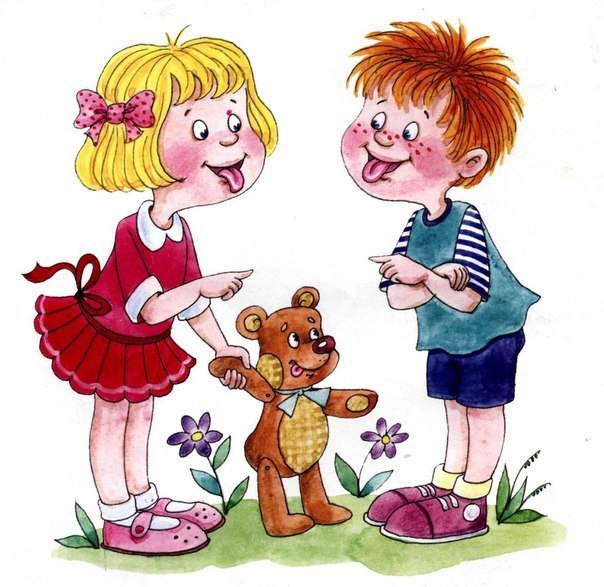 Часто дошкольники, имея полноценный слух и интеллект, оказываются, не готовы к усвоению школьной программы. Все дело в недостаточном развитии фонематического слуха.В настоящее время неуклонно растет количество детей дошкольного возраста, имеющих отклонения в речевом развитии. Среди них значительную часть составляют дети 5 – 6 – летнего возраста, не овладевшие в нормативные сроки звуковой стороной языка. Имея полноценный слух и интеллект, они, как правило, не готовы к усвоению школьной программы из–за недостаточного развития фонематического слуха. То есть у ребёнка частично или полностью утрачена способность различать на слух звуки речи – фонемы. При таком нарушении в дальнейшем (в школьном возрасте) ребёнку трудно решить, какой буквой обозначить звук, смешиваемый с другими звуками. Обычно детям трудно различать глухие и звонкие звуки, твёрдые и мягкие, свистящие и шипящие, соноры между собой.Эти дети составляют основную группу риска по неуспеваемости, особенно при овладении письмом и чтением.Развитый фонематический слух является важным составляющим элементом в развитии речи ребенка.Без фонематического слуха речевое общение невозможно. Этот процесс начинает формироваться у детей при восприятии речи окружающих и при собственном проговаривании. Фонематический слух представляет собой составной элемент языкового чутья, который осуществляет не только прием и оценку чужой речи, но и контроль за собственной речью, являясь важнейшим стимулом формирования нормального произношения.

Фонематический слух –способность слышать есть данный звук в слове или нет;способность различать слова, в которые входят одни и те же фонемы, расположенные в разной последовательности;способность различать близко звучащие, но разные по значению слова.Фонематическое восприятие -умение определять линейную последовательность звуков в слове;умение определять позицию звука в слове по отношению к его началу, середине или концу;осознание или подсчет количества звуков в слове.Звуковой анализ -определение порядка слов и звуков в слове;установление различительной роли звука;выделение основных качественных характеристик звука.При нормальном речевом развитии фонематическое восприятие не требует специального обучения, а звуковой анализ требует. Фонематическое восприятие – первая ступень к овладению грамотой, звуковой анализ – вторая. Фонематическое восприятие формируется в период от года до четырех лет, звуковой анализ в более позднем возрасте. Фонематическое восприятие – способность различить особенности и порядок звуков, чтобы воспроизвести их устно, звуковой анализ – способность различать то же самое.В период от одного года до четырех лет развитие фонематического восприятия происходит параллельно с овладением произносительной стороной речи. Правильное произношение возникает только тогда, когда сформированы фонематические процессы.Примерно к началу третьего года жизни ребенок приобретает способность различать на слух все звуки речи. Решающим фактором развития фонематического слуха ребенка является развитие его речи в целом в процессе общения с окружающими людьми.Развитие фонематического восприятия начинается со слуховых дифференцировок далеких звуков: гласных – согласных. Далее, ребенок учится различать звонкие – глухие или мягки – твердые.Правильно воспринимаются только те звуки, которые правильно произносятся. Это оказывает влияние на развитие словаря и овладение ребенком грамотой. Только при правильном, четком произношении, возможна однозначная связь между звуком и соответствующей буквой. Заучивание букв, когда их названия воспроизводятся неправильно, способствует закреплению дефектов речи, тормозит усвоение письменной речи.Большинство родителей полагают, что достаточно выучить с ребенком буквы, и он станет грамотно читать и писать. Но это большое заблуждение! Практика показывает, знание букв не исключает серьезных затруднений у дошкольников при обучении грамоте. При этом основной причиной ошибок является нарушение именно фонематического слуха.Поэтому, важно развить у ребенка в дошкольном возрасте фонематический слух! При этом важно помнить, что занятия не должны быть скучными уроками, а интересной игрой. Игра, являясь ведущей деятельностью дошкольного возраста, позволяет сделать процесс обучения дошкольников доступным и интересным. Занятия строятся в игровой форме, но носят обучающий характер.Развитый фонематический слух позволяет:правильно произносить звуки;четко произносить слова;владеть голосом (говорить громче или тише, ритмично, плавно, ускоряя или замедляя речь);овладеть словарным запасом и грамматическим строем языка;успешно освоить письмо и чтение.Развитие фонематического восприятия положительно влияет на формирование всей фонетической стороны речи. С помощью выработки артикуляционных навыков можно добиться лишь минимального эффекта, и притом временного. Стойкое исправление произношения может быть гарантировано только при опережающем формировании фонематического восприятия.Несомненна связь фонематических и лексико-грамматических представлений. При планомерной работе по развитию фонематического слуха дети намного лучше воспринимают и различают: окончания слов, приставки в однокоренных словах, общие суффиксы, предлоги при стечении согласных звуков.ИГРЫ НА РАЗВИТИЕ ФОНЕМАТИЧЕСКОГО ВОСПРИЯТИЯ.Игра «Мозаика звуков»Каждая буква имеет свой определенный цвет. Вы называете звук, ребенок ищет букву этого звука и выбирает мозаику-пуговку соответствующего цвета. Под полотном мозаики имеется разноцветный рисунок и ребенок выкладывает его. Чем с большим количеством букв он знаком, тем богаче становится палитра цветов.Игра «Цепочка слов»Задача: научить детей выделять начальный и конечный звуки в словах, расширить их словарный запас, развить слуховое внимание, сообразительность.Описание. Можно играть вдвоем или с группой детей и взрослых. Один из играющих называет любое слово - существительное в единственном числе и именительном падеже, второй - придумывает слово на его последний звук, третий - на последний звук этого слова и т. д., как бы выстраивая цепочку из слов. Например: Аня - яблоко - осень - нитки - индюк - кот - трос - собака и т. д.Игра «Выбери картинки»Задача: научить детей выбирать картинку со словом, которое начинается на заданный звук, расширить их словарный запас, развить зрительное внимание.Оборудование: предметные картинки со словами, начинающимися на заданный звук, несколько картинок, начинающихся на другие звуки.Описание. Взрослый раскладывает картинки на столе, дает инструкцию ребенку, что он должен выбрать те картинки, на которых изображены слова на определенный звук, например звук [к]. Затем взрослый четко называет все картинки, а ребенок выбирает из них подходящие (кот, пони, муха, конь, кофта, танк, кубик, конфета, нос, паук, мак, кукла и т. д.)Игра «Разложи на кучки»Задача: научить детей выделять начальный звук в слове.Оборудование: предметные картинки со словами, начинающимися на разные звуки, по несколько картинок на каждый из них.Описание. Взрослый раскладывает картинки на столе, называет их, затем дает инструкцию ребенку, что он должен объединить картинки в несколько кучек по начальному звуку.Например:[Л] - луна, лодка, лошадь, лампа и т. д. [А] - автобус, ананас, арбуз, альбом и т. д. [У] - утка, удочка, улей, улитка, утюг и т. д. [М] - мак, муха, малина, машина, мост и т. д. [К] - кот, конь, кубик, кофта, кукла и т. д. [Н] - нос, нога, ножик, ножницы, носорог и т. д. [И] - ива, индюк, иголка, игрушки, иволга ит. д.Игра «У кого больше слов?»Задача: научить детей находить на картинке или придумывать слова с заданным звуком. Оборудование:1 вариант - картинка, на которой собрано множество предметов с заданным звуком.2 вариант - предметные картинки со словами, в которых есть заданный звук; фишки.Описание. Играть можно с одним ребенком или с группой детей.1 вариант. Взрослый показывает сюжетную картину (например, «Лес») и предлагает ребенку найти на ней как можно больше слов с заданным звуком.За каждое слово ребенок получает фишку. Выигрывает тот, кто собрал больше фишек.2 вариант. Взрослый называет детям звук и показывает картинки со словами, в которых есть этот звук.Затем картинки убираются, а дети должны назвать как можно больше слов по памяти. За каждое слово ребенок тоже получает фишку. По мере тренировки играть можно и без картинок, перебрасывая мяч между играющими и называя слова с условленным звуком. Игра «Назови гласные»Задача: тренировать детей в выделении из слова гласных звуков.Описание. Взрослый произносит слова по слогам, выделяя и протягивая гласные. Затем произносит только гласные в той последовательности, как они стояли в слове.Например, ры-ба - ы-а; ба-ра-бан - а-а-а; кош-ка -о-а; мя-чик - я-и и т. д. Далее ребенок пробует самостоятельно протянуть гласные в слогах и назвать их по порядку.При необходимости взрослый помогает ему в правильном делении слов на слоги. Сначала для игры подбираются двусложные слова с прямыми слогами, в которых гласные звуки не изменяются в зависимости от ударения или орфографического правила, т. е. слова пишутся и произносятся одинаково (исключаются слова типа оса, дорога, шина, лето), затем одно- и трехсложные слова и содержащие стечение согласных.Игра «Что получилось?»Задача: упражнять детей в повторении и запоминании целых слов.Оборудование: картинки с изображением слов, которые должны получиться.Описание.1 вариант. Взрослый раскладывает перед ребенком картинки и начинает называть слова, в которых опускает первый звук. Ребенок должен найти это слово по картинкам и назвать его. Например, (з)амок, (к)ошка, (м)ашина, (п)латье, (в)агон и т. д. 2 вариант. Взрослый подбирает слова так, чтобы все они начинались с одинакового звука. Он дает ребенку задание произносить каждый раз какой-то определенный звук, а сам после этого договаривает слово целиком.Затем ребенок должен снова полностью повторить слово. Например, на звук [х] - (х)вост, (х)леб, (х)омяк, (х)алат.На звук [ш] - (ш)пион, (ш)кола, (ш)пагат, (ш)уба.На звук [к] - (к)лубок, (к)люч, (к)раска, (к)апуста.Игра «Договори слово»Задача: тренировать детей в добавлении к слову заданного звука или слога.Оборудование: предметные картинки с изображением слов, которые должны получиться.Описание.1 вариант. Взрослый раскладывает перед ребенком картинки и начинает произносить первый слог слова, а ребенок должен найти подходящую картинку и договорить недостающий слог в этом слове. Например, вил(ка), ар(буз), зме(я), ли(са) и т. д.2 вариант. Ребенок произносит начальный слог, заранее условленный, а затем взрослый договаривает оставшиеся 1-2 слога, и они вместе повторяют получившееся слово целиком. Например, ка(ша), ка(рета), ка(мыш), ка(мень), ка(бан), ка(чели).3 вариант. Теперь взрослый произносит начало слова, а ребенок договаривает недостающий заранее условленный последний слог и повторяет слово целиком. В зависимости от произносительных возможностей ребенка взрослый может подобрать слова, исключая звуки, которые ребенок произносит неправильно, или, наоборот, слова с определенным звуком, чтобы закрепить у ребенка правильное произношение звука.Например, лав(ка), ре(ка), шиш(ка), лошад(ка), зай(ка), гал(ка), книж(ка); зме(я), семь(я), стан-ци(я), фе(я), шве(я); иг(ра), но(ра), у(ра), кону(ра), жа(ра), детво(ра); шко(ла), ска(ла), зерка(да), пастила) и т. д.Игра «Выбери звук»Задача: закрепить правильное произношение отдельных трудных для ребенка звуков, развить умение добавлять недостающий заданный звук в конец слова и произнести слово полностью.Оборудование: ряды слов с одинаковым недостающим звуком в конце, предметные картинки, на которых изображены получившиеся слова.Описание. Взрослый предлагает ребенку закончить слово звуком, выбрав подходящий из двух или трех предложенных.Например, нужно закончить слово звуками [п] - [т] - [к]: като(к), тулу(п), биле(т), кусо(к), компо(т), Укро(п), вени(к), ма(к), ко(т), су(п), сто(п), замо(к) и т. д. Или звуками [ч] - [щ]: вра(ч), товари(щ), гра(ч), ово(щ), бога(ч), мя(ч), пла(щ), ле(щ) и т. д. Или звуками [ц] - [ч]: огуре(ц), клю(ч), зая(ц), во(ч)ь, обру(ч), колоде(ц), кала(ч) и т. д.Слова подбираются в зависимости от произносительных возможностей ребенка: исключаются слова со звуками, которые он не может произнести правильно. Игра «Угадай слово по гласным»Задача: совершенствовать навыки звукового анализа детей.Оборудование: предметные картинки на каждое из слов.Описание. Взрослый раскладывает перед ребенком картинки и предлагает найти среди них слово, в котором гласные расположены в заданной им последовательности. Он произносит только гласные, выделяя ударный, например, а - у' (паук), а - а' (глаза), ы- а (рыба) и т. д.Сначала ребенку предлагаются слова из двух прямых, обратных или закрытых слогов, а по мере тренировки трех-четырех-пятисложные слова: а - ы - а (мар-тыш'-ка), а - ы~- а (ма-ши'-на), э -а - а" - о (экс-ка-ва'-тор) и т. д.